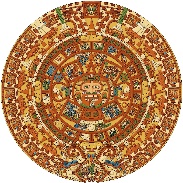 La Academia Dolores Huerta Charter Middle School “A Dual Language Charter Middle School”400 W.Bell St.Las Cruces, NM 88005Phone: 575-526-2984Fax: 575-523-5407 Mission/misión: Create an engaging culturally diverse education program of the arts and languages that enable LADH middle school students to achieve high personal growth and strong social-cultural identity that leads to academic success. Crear un programa educativo en el lenguaje y las artes comprometido con la diversidad cultural, que permita a los estudiantes de la escuela secundaria La Academia Dolores Huerta adquirir un alto crecimiento personal y una fuerte identidad social y cultural que los conduzca al éxito académico.Regular Governing Council Meeting MinutesThursday, March 11, 2021 at 5:30 PM, LADHZoom Link: https://zoom.us/j/96467731383?pwd=UUtmKytDRnhzcG1KUVNTdTRJc2dtUT09Meeting ID: 964 6773 1383Passcode: qDKT5HAdrian Gaytan called meeting to order at 5:42PM; Michael Sena secondedRoll-call vote:Yoli Silva: yesMichael Sena: yesAdrian Gaytan: yesElaine Palma: yesNone opposed, motion passedRoll call and establish quorumGC Members Present: Adrian Gaytan, PresidentYoli Silva, Vice-PresidentRobert Palacios, Treasurer (entered meeting at 5:50PM)Elaine Palma, SecretaryMichael Sena, General MemberQuorum establishedGuests: Sylvy Galvan de Lucero, Head Administrator; Michelle Paz, Vice-Principal; Mirna Rodriguez, Business Specialist; Mary Hagemann, The Vigil GroupAdrian Gaytan moved to approve the 3.11.21 general GC meeting agenda; Yoli Silva seconded Roll-call vote:Yoli Silva: yesMichael Sena: yesAdrian Gaytan: yesElaine Palma: yesNone opposed, motion passedOpen forum-public input*Public comments and observations regarding education policy and governance issues, as well as the strategic planning are heard at this time. Time limit per presenter may be imposed by ChairNo one present to provide public input.Review, discussion, and possible approval of the February 11, 2021 Regular GC Meeting Minutes.Adrian Gaytan moved to approve the February 11, 2021 Regular GC Meeting Minutes; Micahel Sena secondedRoll-call vote:Yoli Silva: yesMichael Sena: yesAdrian Gaytan: yesElaine Palma: yesNone opposed, motion passedACTION ITEMSReview, discussion, and possible approval of the following BARs:560-000-2021-0013-D: Decrease in State Equalization Grant (SEG) fund of $379,155.00 due to decreased student enrollment560-000-2021-0014-IB: Charter School provisional grant for distance learning (ECSP) grant of $65,000560-000-2021-0015-T: Transferring from function 1000 instruction to function 2300 administration budget lines560-000-2021-0016-T: Transferring from function 1000 instruction to function 2600 operations budget lines560-000-2021-0017-T: Transferring from function 2300 administration to function 1000 instruction budget linesAdrian Gaytan moved to approve BARs 560-000-2021-0013-D; 560-000-2021-0014-IB; 560-000-2021-0015-T; 560-000-2021-0016-T; and 560-000-2021-0017-T; Michael Sena seconded Roll-call vote:Yoli Silva: yesMichael Sena: yesAdrian Gaytan: yesElaine Palma: yesNone opposed, motion passedReview, discussion, and possible approval of the full reentry plan.Mrs. Galvan de Lucero noted that on Monday the Secretary of Education announced that there is an expectation, not requirement, that all students resume full in-person learning by April 6th. Mask wearing is required as is sanitation, but not 6-feet of separation. LADH administration created and sent a survey to all parents. Results indicated that only 10-students have chosen to participate in remote, synchronous learning. There are three-surveys pending family discussion. Remainder of students and their families have opted for full reentry.LADH administration is proposing a 4.5 day week instructional reentry plan:Students will attend full-day on Mondays, Tuesdays, Thursdays, and Fridays;Students will attend ½ day on Wednesdays, with an early release at 12:30 (after lunch). This will allow for building sanitation and the continuation of tutoring and academic support. Instructional requirements are met under this plan. Would like to implement plan beginning o Monday March 29th as it is the first day of school after spring break. As students will be returning to in-person learning, test waivers will not be honored. State testing will be required. Although test results will not be punitive, they will be used to establish a baseline.Mr. Gaytan as about procedures if once in full reentry a student or staff member becomes ill. Mrs. Galvan de Lucero noted that the response would be no different than if students were in hybrid model, with the exception of contact tracing which would be significantly more difficult as students would no longer be in pods. Mrs. Galvan de Lucero noted that there will be many challenges, including but not limited to hall monitoring and maintaining students/staff healthy and safe.Adrian Gaytan moved to approve the 4.5.day per week instructional reentry plan; Robert Palacios secondedRoll-call vote:Yoli Silva: yesMichael Sena: yesAdrian Gaytan: yesElaine Palma: yesRobert Palacios: yesNone opposed, motion passed NEW BUSINESS: DISCUSSION ITEMS ONLY – NO ACTION WILL BE TAKENFinance Committee Report: presented by Michael SenaPreliminary 2021-2022 school year budget: A very rough draft has been completed based on enrollment of 80-students. This is only a draft as the SEG revenue for 2021-2022 has not been received. Mary Hagemann and Mirna Rodriguez took 2020-2021actual expenses in increased them by 5% to account for inflation, cost of living increase, and benefit increases. It is important to note that actual increases could be more than 5%. Draft budget delineates what percentage of budget is used for instruction versus administration. Ms. Hagemann noted that she spoke with Mike Vigil and got clarification that when calculating percentages SEG and all operational revenue must be included. Currently, 60% of budget is for instruction and 35% administration for 2021-2022. These percentages my change once actual unit value is received. Mrs. Galvan de Lucero noted that they worked on making adjusting, moving funds, and budget cuts to try and arrive at the percentages PEC wants to see. Current financial reports: not a lot of activity due to short month. For the first time expenses were greater than revenue, secondary to the decrease in SEG. Charter goals worksheet and prospective goals: presented by Mrs. Galvan de LuceroMrs. Galva de Lucero will be attending a workshop on Monday which addresses goal writing. The plan is to keep the previous CCP goal as there is no need to change it. Due to the short 2-year renewal contract and school closures due to COVID-19, the goal was not targeted as initially planned. While reviewing information provided by the State, Mrs. Galvan de Lucero found an additional goal that she feels fits with LADH mission. She proposes the following: Each academic year at least 85% of LADH students will complete a course of study in a specific arts discipline with an average of a C or better and will demonstrate proficiency in the core technical skills through portfolios and performances evaluated by distinguished artists. Both Mrs. Palma and Mrs. Silva expressed support and excitement for the additional goal. All other GC members agreed. Mrs. Galvan de Lucero stated she will continue to work on this and develop the rubrics and criteria for the goal. Return to in-person learningStudent attendance: significant increase noted. Find that parents need reminders to call main office to report absences due to MD appointments, etc. instead of calling teachers. Student academic progress: students received progress reports last week. Many were surprised to see their poor grades. Many students also became aware that teachers are not going to pass students who are not prepared. Many students are embracing tutoring in the hopes of raising their grades. Ms. Paz noted that students are working hard. Some students were under the impression that they could not be failed as they were not failed last year. Both parents and students have been informed that students can fail and held back.  Staff update: staff has been collaborating and working hard; staff and students appear happy to be back on campus2020-2021 student recruitment/enrollment update: 8 students are pre-registered for next year. There was an article in the Sun News; however, the article was overshadowed with the sad news of Dr. Trujillo’s passing. Posters have been placed around the community.Alumni recruitment performance event is planned for Saturday April 10th Will be recruiting at Farmer’s MarketHead Administrators Report: see attached reportNew daytime custodian who helps with meals, has joined staff.New open house video will be going out to all ES once completedCurrent enrollment is at 74 students; one is pending paperworkSecretary ReportGC Recruitment: Unfortunately no parents contacted any GC members. Mrs. Palma asked staff to please pass on the names of any parents they feel might be interested in joining the GC. GC Training: just a reminder to complete training.Adjourn GC general meetingAdrian Gaytan moved to adjourn the general GC meeting at 6:47; Robert Palacios secondedRoll-call vote:Yoli Silva: yesMichael Sena: yesAdrian Gaytan: yesElaine Palma: yesRobert Palacios: yesNone opposed, motion passed*Any individual attending a board meeting may sign in to participate in the Public Input section of the Agenda, if any. Such persons may speak on any item after the individual is recognized by the President of the Board and introduces himself/herself at the podium. The Governing Council of La Academia Dolores Huerta will not take action on any item presented under Public Input, until an opportunity to do so is afforded. La Academia Dolores Huerta will provide an interpreter for the Hearing Impaired and simultaneous Spanish translation upon request. Requests should be submitted to the chancellor’s office three days prior to the meeting.Principal’s ReportMarch 11, 2021Current Enrollment:         Still have spaces available for 6th & 7th grade students. (Have 1 Pending Registration)7 Students Pre-registered for the 2021-2022 School Year.LADH News:Charter Contract Negotiations are scheduled for April 7, 2021Mirna and Mary will begin preliminary processes for budget planning to prepare to submit to PEC for approval once the legislature has finalized all budget items for the coming school year.Cultural Committee Project (CCP)Developing the appreciation campaign for Healthcare & Frontline workers.  Will continue to develop this as the semester progresses.Due to COVID restrictions the CCP hours have been modified for this school year.School Leaders Conference CallMarch 11, 2021Finance Committee met on Thursday, March 11, 2021 (See Finance Report)Student Achievement/ Student News:   Progress reports went out last week.  Tutoring is going well and students have really been thankful for that time at the end of the dayProfessional Learning Community (PLC):SAT Process for student support and referrals.Reentry procedures and protocolsSEL support & activitiesTeacher/Staff News:Welcomed a new Daytime Custodian and Lunch Person, Juan MagdalenoBy Friday all but 1 staff member will have been vaccinated.Upcoming Events:    Working on a Virtual Open House Alumni Recruiting Event on Saturday, April 10, at Lalo’s Sonora Style Dogs on North Solano.Fundraisers:  None at this timeCommunity Collaboration:CYFD & Engage NM to help with reaching out to students who have been chronically absent.https://datastudio.google.com/reporting/94792463-c115-4f1f-83d7-16d4e30b1bbe/page/DjD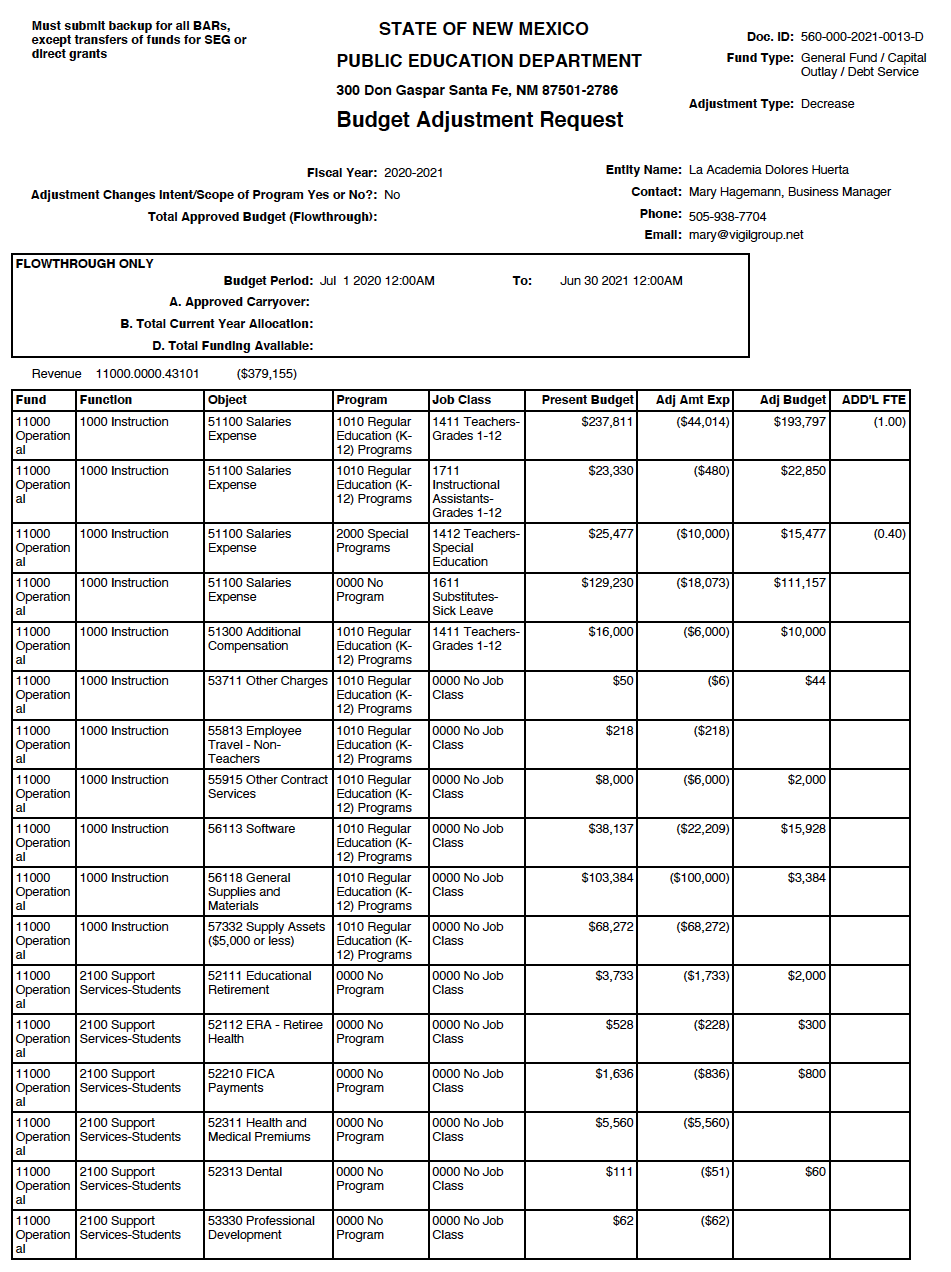 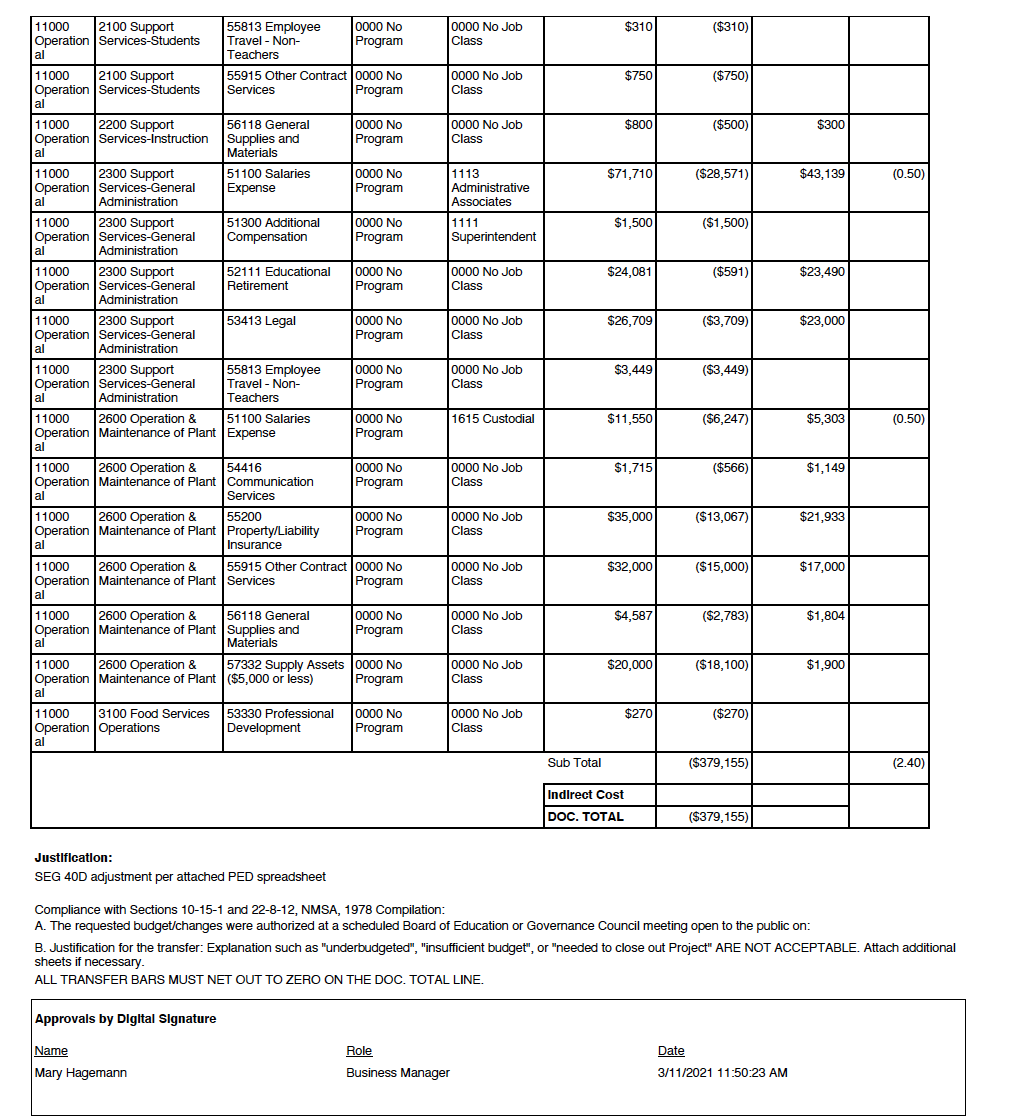 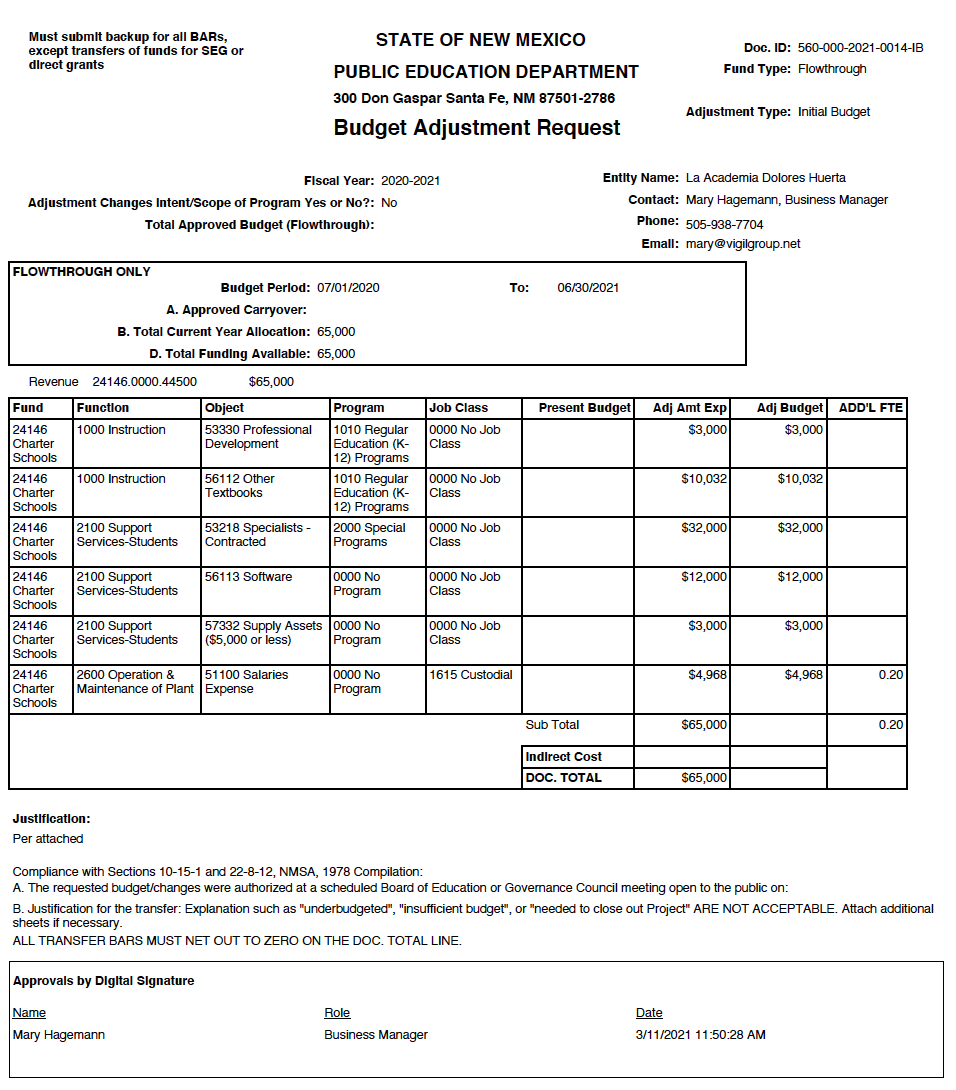 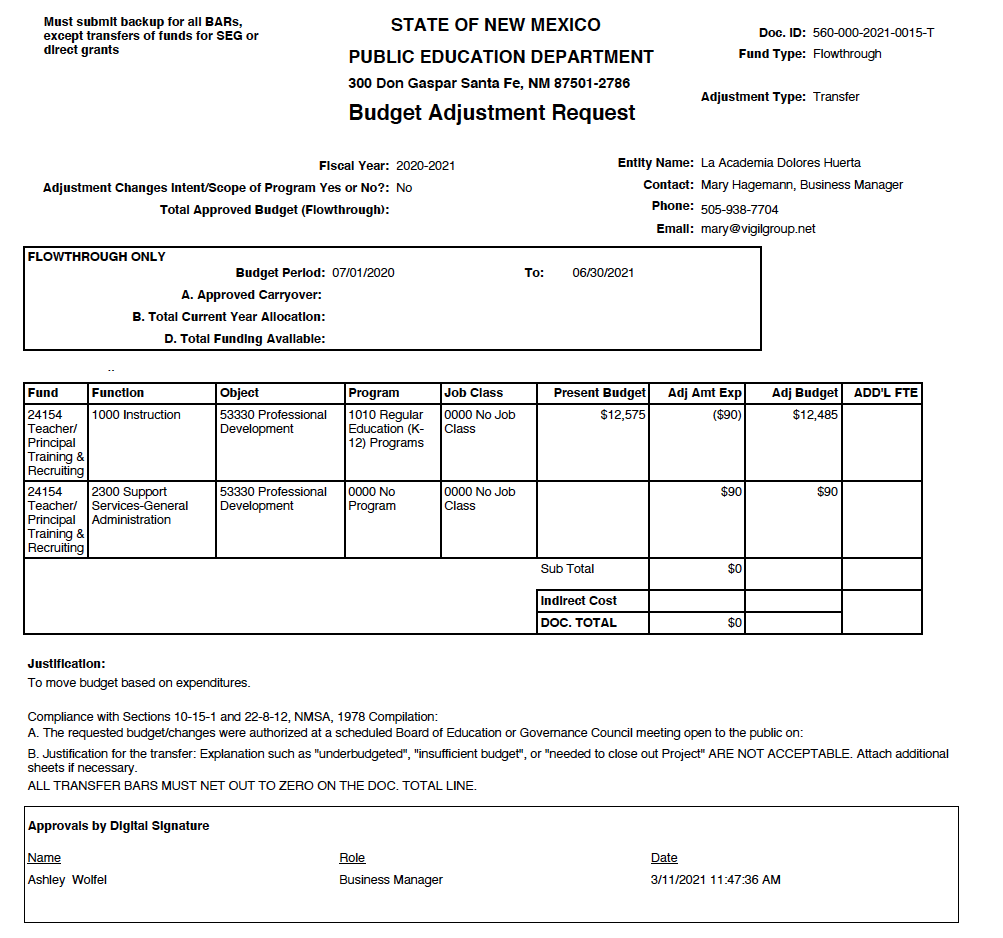 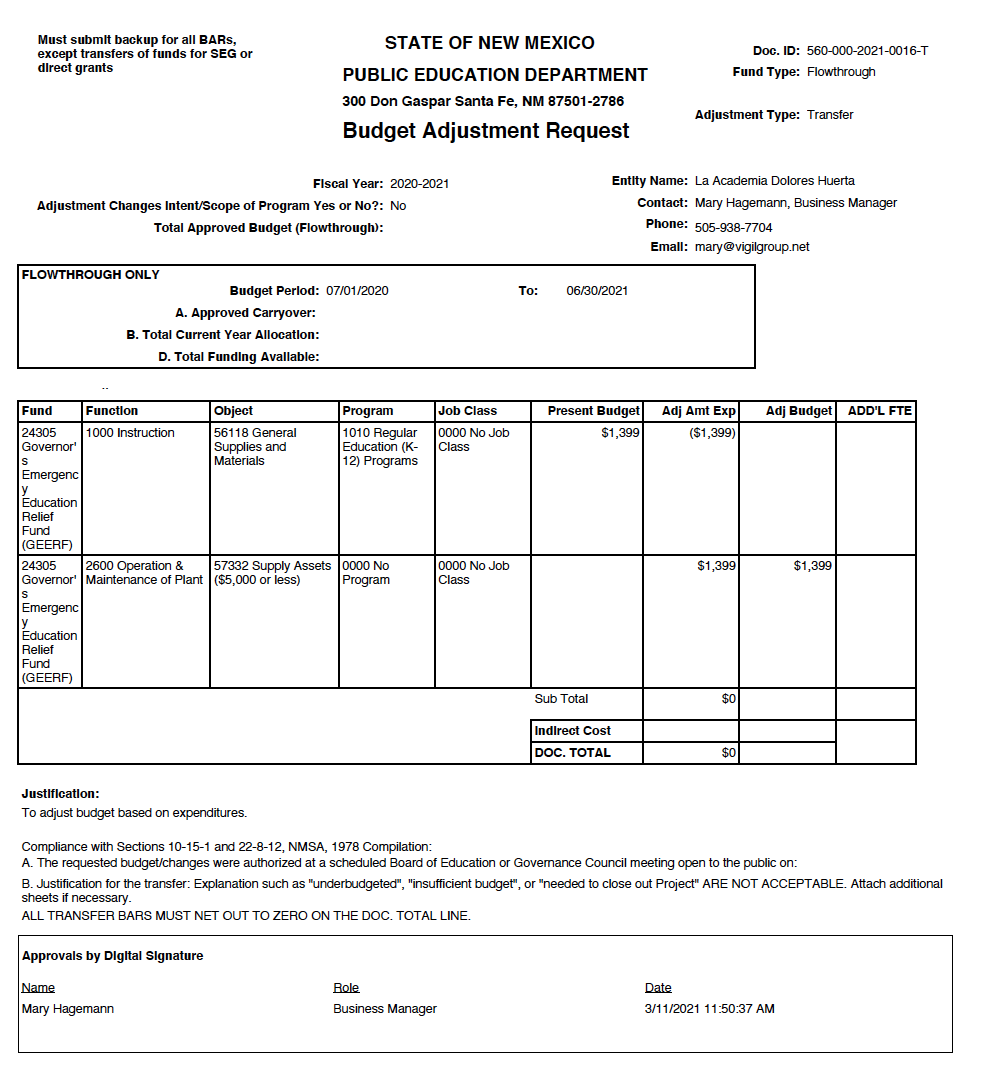 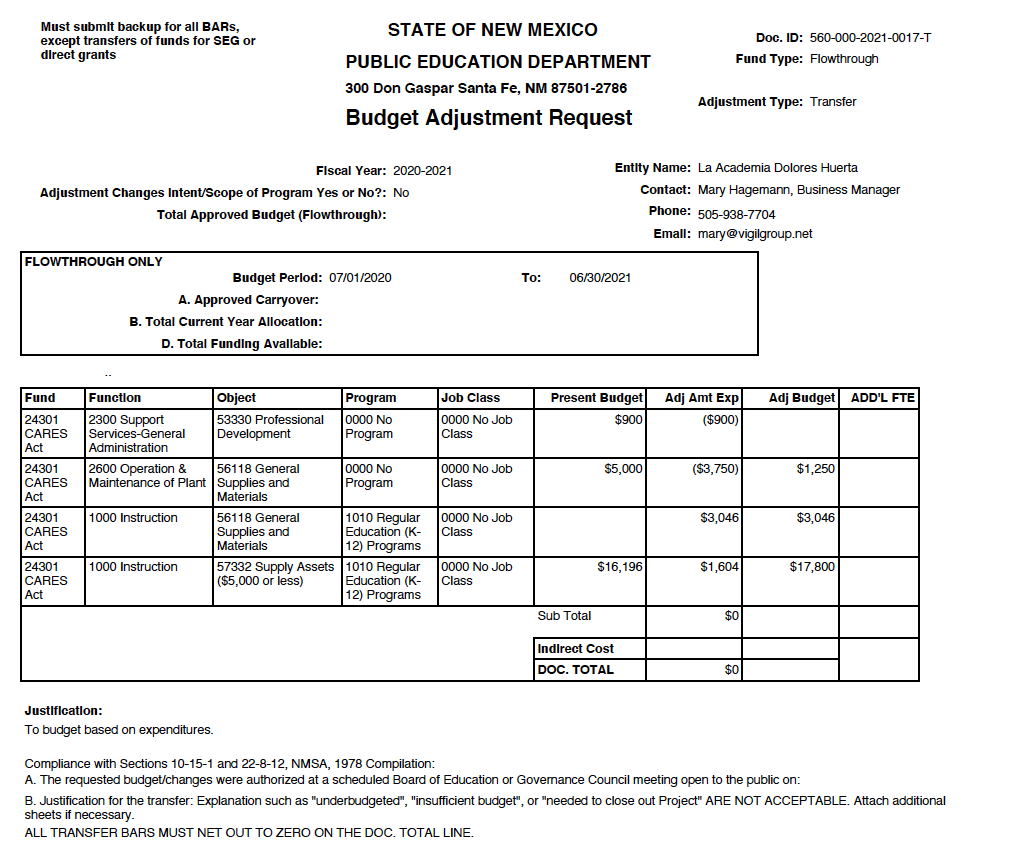 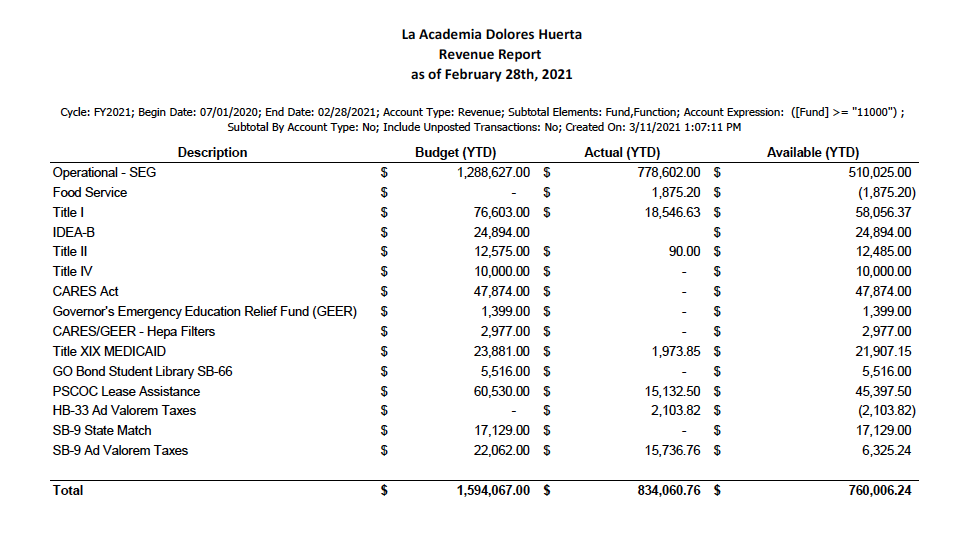 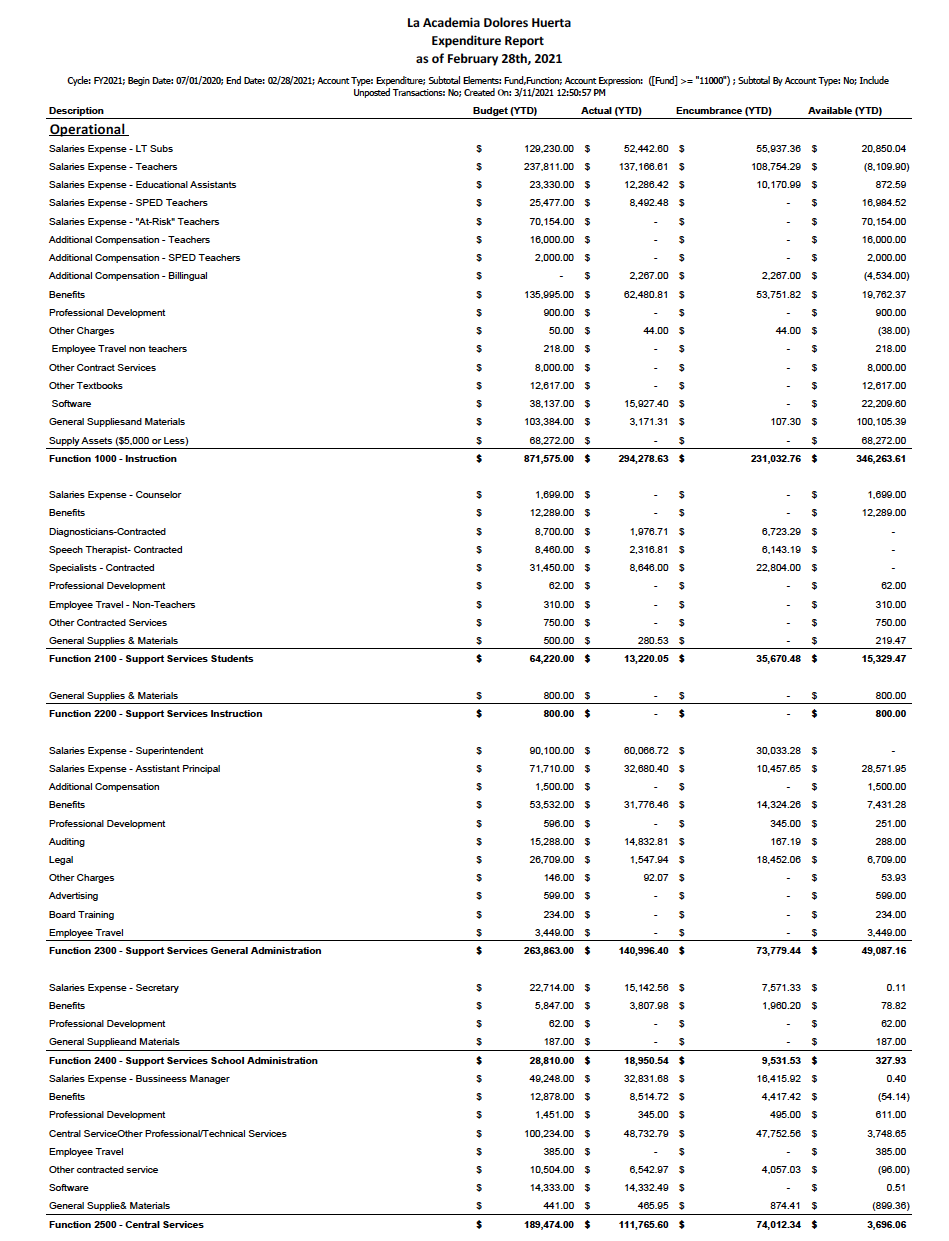 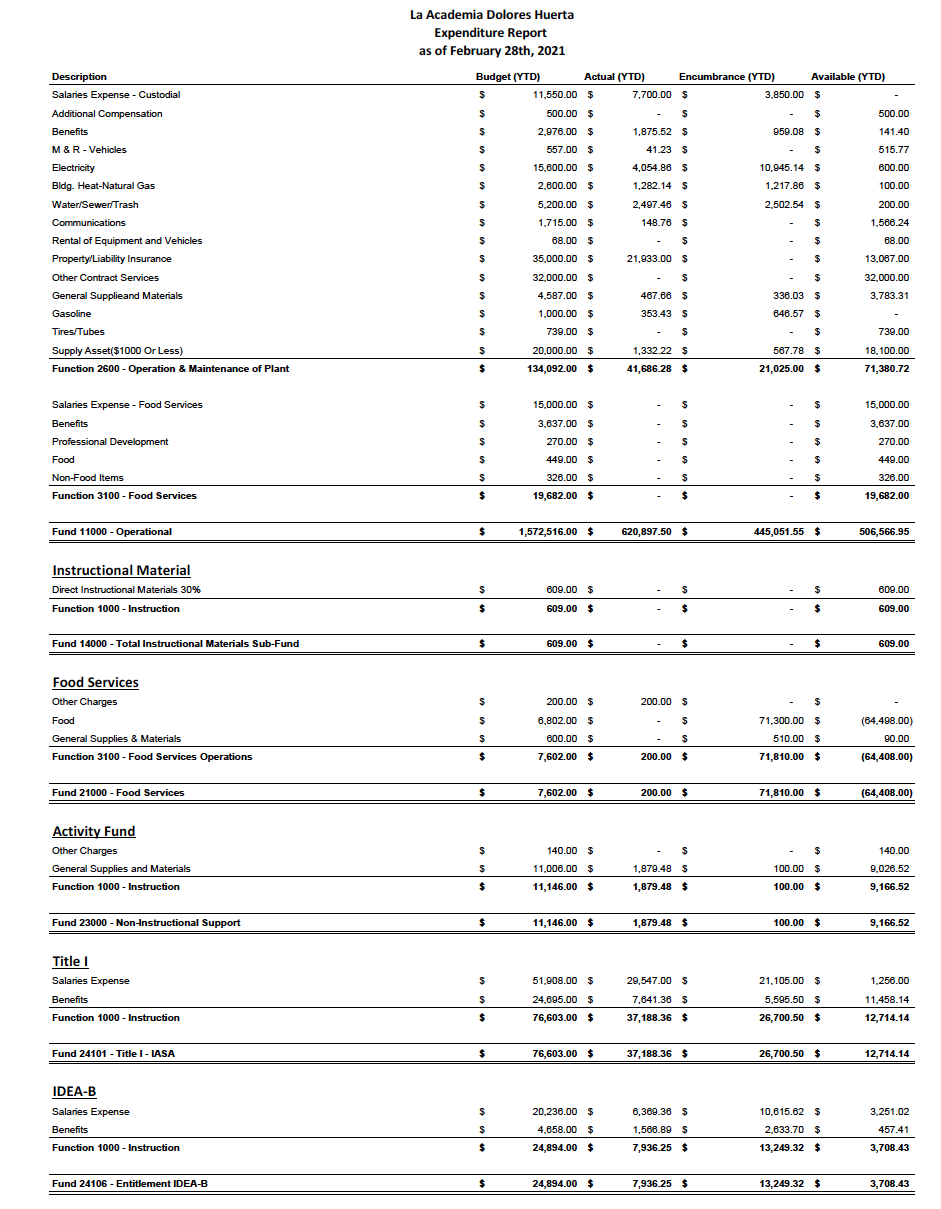 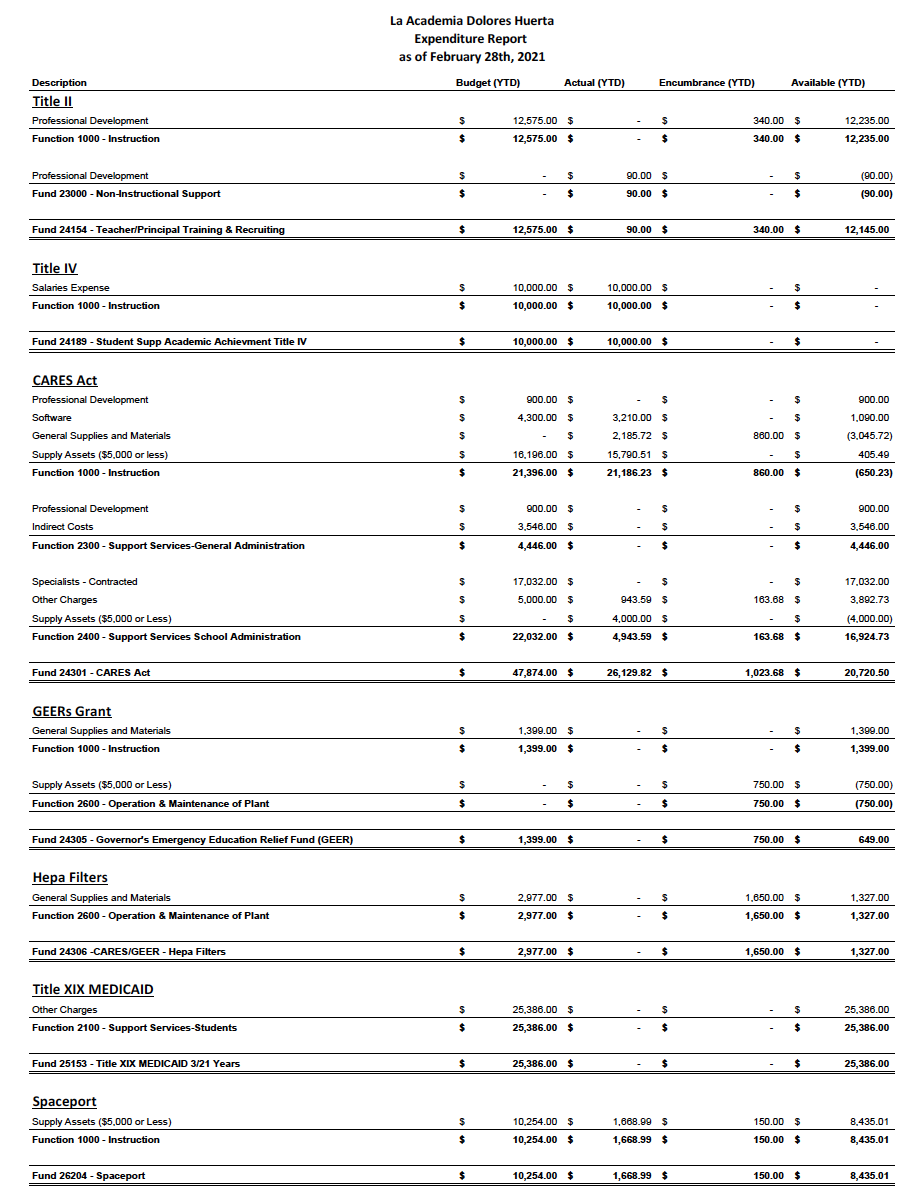 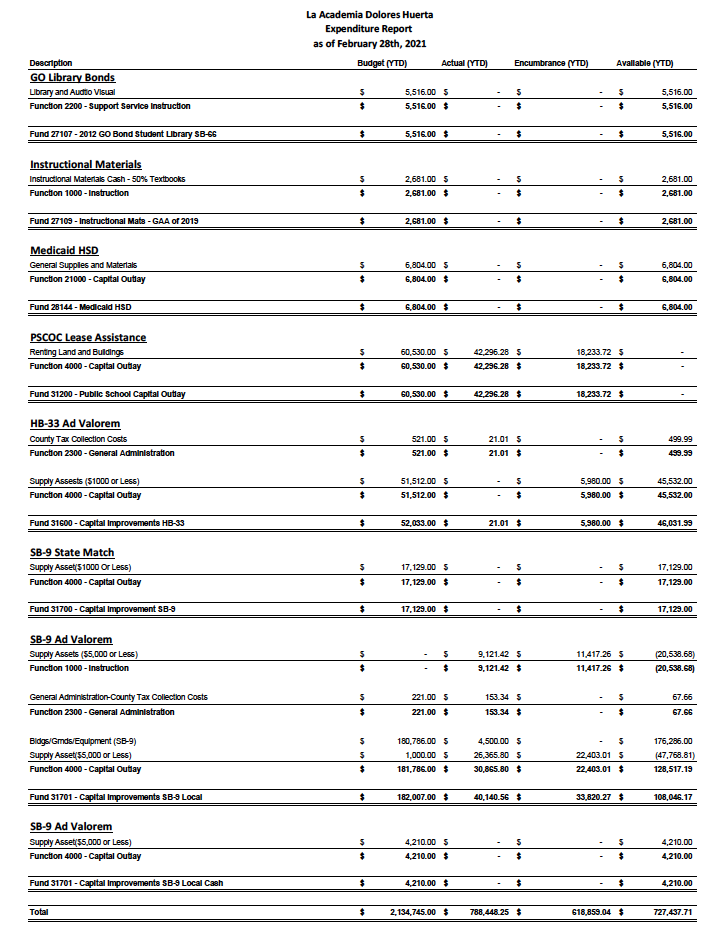 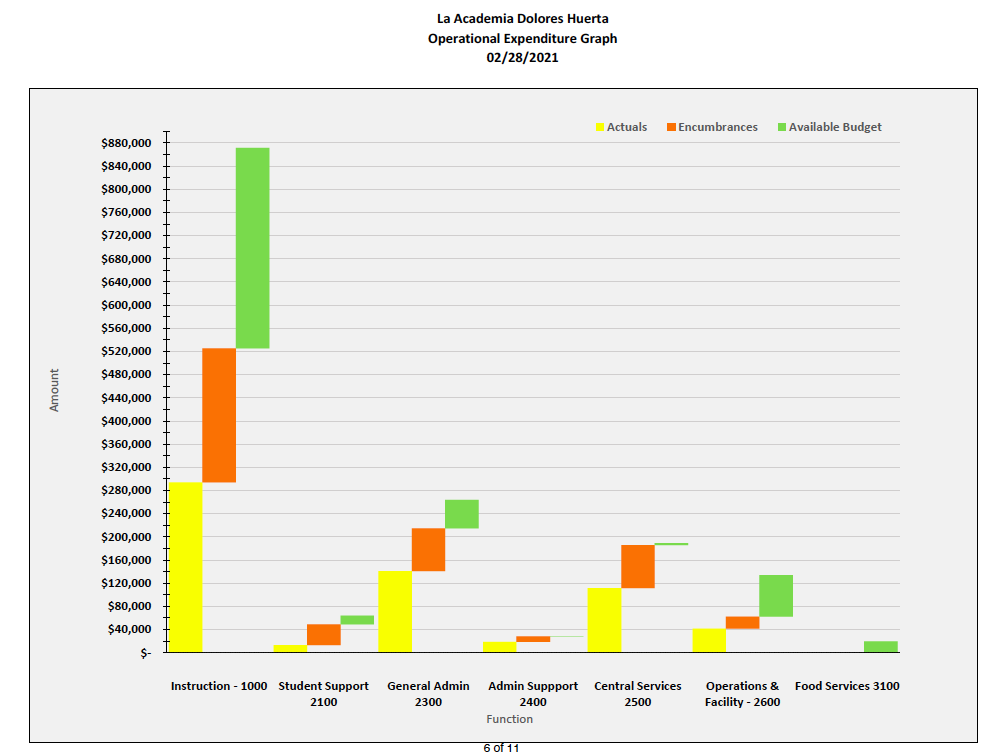 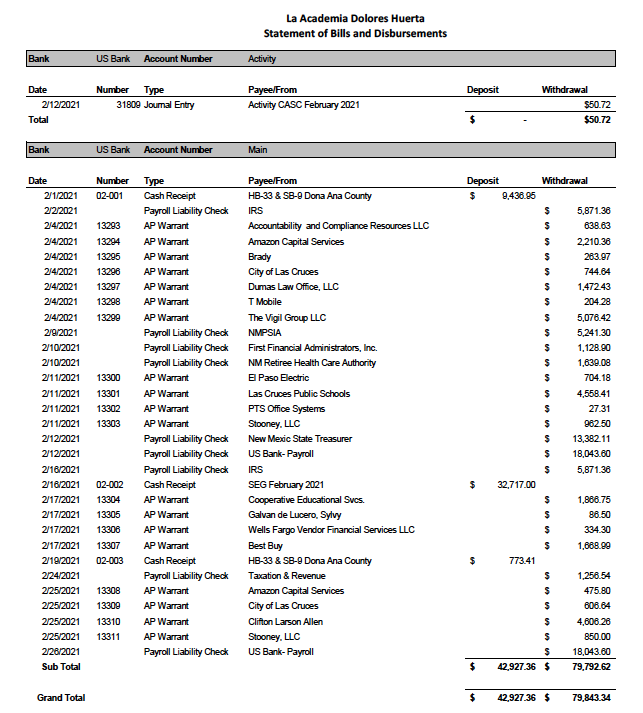 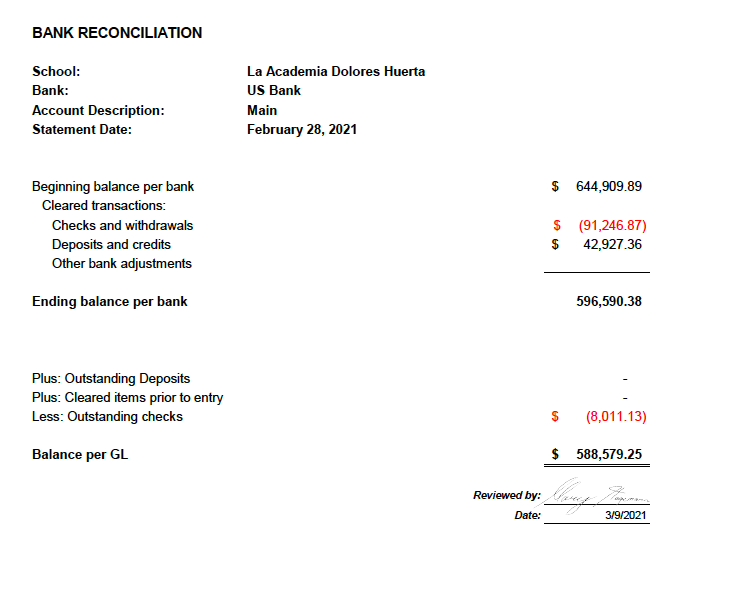 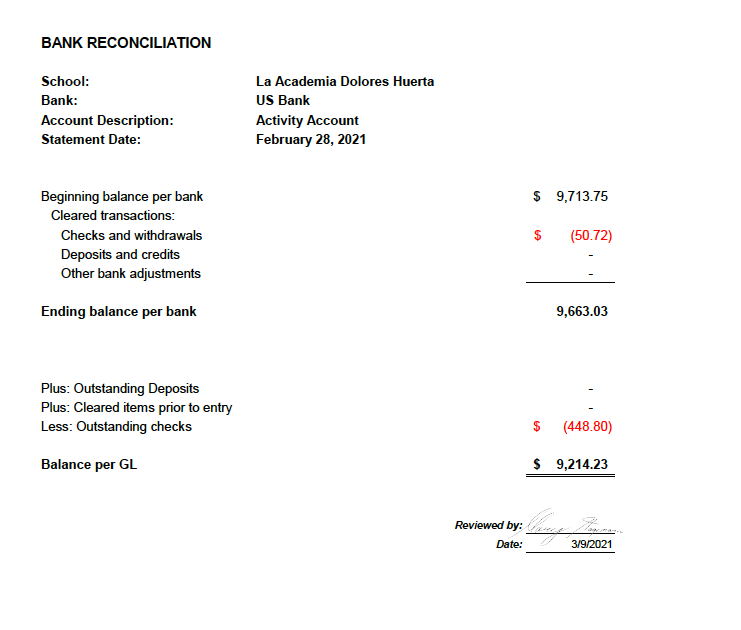 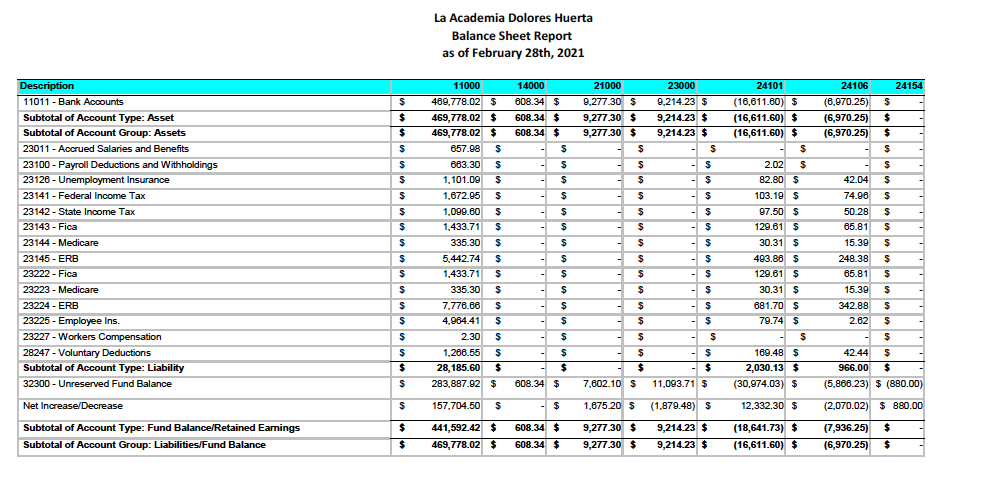 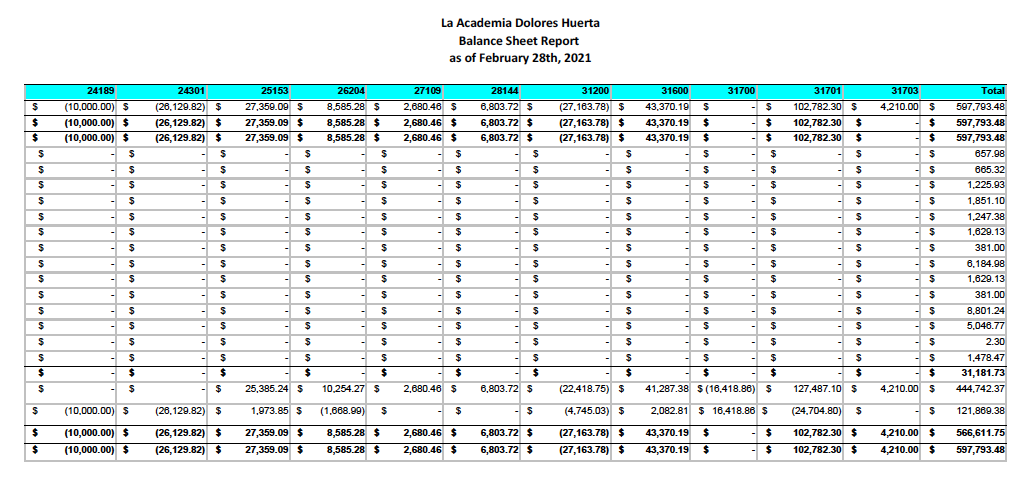 GradeEnrolled6th 137th 208th 41Total74